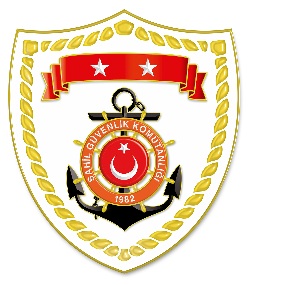 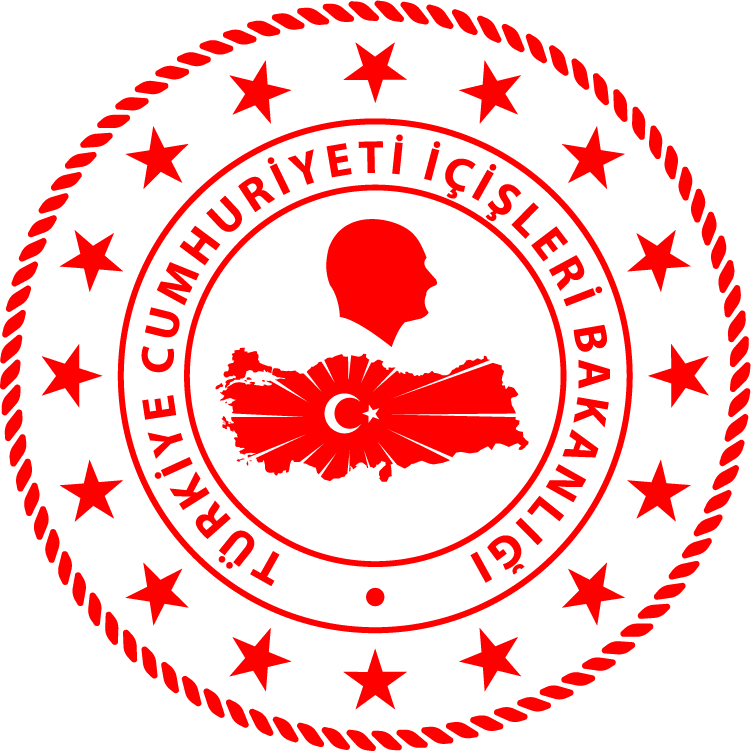 Ege BölgesiAkdeniz BölgesiS.NoTARİHMEVKİ VE ZAMANKURTARILAN SAYISIKURTARILAN/YEDEKLENEN TEKNE SAYISIAÇIKLAMA119 Ağustos 2019MUĞLA/Milas16.1541Muğla ili Milas ilçesi Ören açıklarında içerisinde 4 şahıs bulunan özel bir teknenin makine arızası nedeniyle sürüklendiği ve yardım talebinde bulunulduğu bilgisi alınmıştır. Görevlendirilen Sahil Güvenlik Botu tarafından bahse konu tekne içerisinde bulunan 4 şahıs ile birlikte yedeklenerek Gökova Marina’ya intikal ettirilmiştir. S.NoTARİHMEVKİ VE ZAMANKURTARILAN SAYISIKURTARILAN/YEDEKLENEN TEKNE SAYISIAÇIKLAMA119 Ağustos 2019MERSİN/Anamur16:42--Mersin ili Anamur ilçesi deniz feneri açıklarında kaybolan 2 şahsın bulunması maksadıyla başlatılan arama kurtarma faaliyetlerine devam edilmektedir.